Karta Zgłoszenia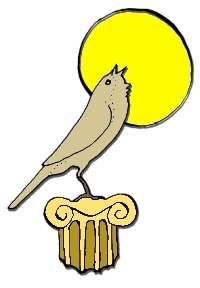 (należy dostarczyć do UG, pok. 10 do 22 kwietnia 2016 r.)Imię i nazwisko wykonawcy………………………………………………………………………………………Kategoria wiekowa (właściwe podkreślić) ( 6-10 lat- kat. I;  11-13 lat – kat. II; 14-16 lat – kat. III; 17-20 lat – kat. IV)Tytuł utworów (autor, kompozytor)a)…………………………………………………………………………………………………………………………………………………………………………..b)……………………………………………………………………………………………………………………………………………………………………………4.  Nazwa i adres placówki delegującej (pieczątka nagłówkowa szkoły)5. Imię i nazwisko instruktora (opiekuna), telefon………………………………………………………………………………………………6. Rodzaj akompaniamentu: zespół, półplayback, a capella  (właściwe podkreślić)7. Krótka charakterystyka solisty  (najważniejsze osiągnięcia, wymagania sprzętowe)………………………………………………………………………………………………………………………………………………………………………………………………………………………………………………………………………………………………………Potwierdzam znajomość regulaminu Festiwalu i zobowiązuje się do przestrzegania ustaleń organizatora.……………………………………………………………….Podpis zgłaszającego